Tuesday 21 May 2019	    Morning         Time allowed: 1 hour 45 minutesInstructionsThis is the Electronic Answer Document (EAD).  Answer all questions by entering your answers into this document on screen.  You must save this document at regular intervals.  Before the examination begins, type the information needed in the boxes at the top of this page.Before the examination begins, type the information needed in the boxes in the footers (page 2 onwards) of this EAD.During the examinationYou may print pages of your EAD.  A print monitor will collect and deliver your print-out to you.  You must not collect your own print-out.  ExceptionsIf you experience difficulty inserting screen shots into your EAD then you may print these separately and attach to the back of the EAD with a reference in the correct place in the EAD.  Ensure that your Centre Number, Candidate Name and Candidate Number are on each sheet.At the end of the examinationSave for the last time and print your EAD on one side only (not double-sided).  A print monitor will collect and deliver your print-out to you.  Check that your details are in the footers of every page.  Write them in if they are not.Enter your signature on the front cover.  Staple or tie all pages together in the top left-hand corner of the EAD. Hand in all pages of the EAD to the Invigilator.Warning No extra time is allowed for printing and collating.It may not be possible to credit an answer if your:– details are not printed on every page as instructed above– screen captures are not legible to the Examiner.Answer all questions.You must save this document at regular intervals or you may lose your work.Section ASection BSection CIf you have made any separate screen captures, put a reference in the correct place in this Electronic Answer Document.  Ensure that your Centre Number, Candidate Name and Candidate Number are on each sheet.  Attach them to the back of this document.NB: The AQA logo is provided for use only in the Electronic Answer Document for the 2019 A-level Computer Science Paper 1 (7516/1) examination and must not be used for any other purpose.  Copyright © 2019 AQA and its licensors. All rights reserved.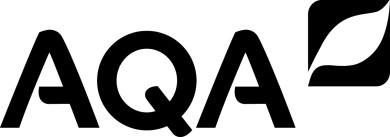 AS COMPUTER SCIENCEPaper 1Leave blankQuestion 01Question 01Question 01Question 01Question 01013Leave blankQuestion 02Question 02Question 02Question 02Question 0202.102.25Question 03Question 03Question 03Question 03Question 03Leave blank03.103.203.313Leave blankQuestion 04Question 04Question 04Question 04Question 0404.104.22Leave blankQuestion 05Question 05Question 05Question 05Question 05051Leave blankQuestion 06Question 06Question 06Question 06Question 06061Leave blankQuestion 07Question 07Question 07Question 07Question 07071Leave blankQuestion 08Question 08Question 08Question 08Question 08082Leave blankQuestion 09Question 09Question 09Question 09Question 0909.109.209.33Leave blankQuestion 10Question 10Question 10Question 10Question 1010.110.210.35Leave blankQuestion 11Question 11Question 11Question 11Question 11113Leave blankQuestion 12Question 12Question 12Question 12Question 12122Leave blankQuestion 13Question 13Question 13Question 13Question 13135Leave blankQuestion 14Question 14Question 14Question 14Question 1414.114.24Leave blankQuestion 15Question 15Question 15Question 15Question 1515.115.23Leave blankQuestion 16Question 16Question 16Question 16Question 1616.116.210Leave blankQuestion 17Question 17Question 17Question 17Question 1717.117.217.317.412